    桃園市進出口商業同業公會 函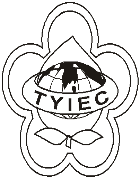          Taoyuan Importers & Exporters Chamber of Commerce桃園市桃園區中正路1249號5樓之4           TEL:886-3-316-4346   886-3-325-3781   FAX:886-3-355-9651ie325@ms19.hinet.net     www.taoyuanproduct.org受 文 者：各相關會員 發文日期：中華民國110年10月19日發文字號：桃貿豐字第110374號附    件：隨文主   旨：為協助業者輸銷食品至中國大陸，請會員廠商至衛生福利部食品藥物管理署「輸銷中國大陸食品生產企業推薦註冊專區」填寫註冊，並於110年10月22日前完成，詳如說明，請查照。說   明：     ㄧ、依據衛生福利部食品藥物管理署110年10月15日FDA食字第1101302802號函辦理。     二、中國大陸「進口食品境外生產企業註冊管理規定」新制及提供我方包裹式推薦註冊程序，為捍衛業者輸銷權利，針對中國大陸輸銷食品新制規定，各部會採複式通知、單一網站申請推薦註冊方式，並舉辦法規新制及申請推薦註冊說明會，說明會辦理資訊如附件。     三、請會員廠商盡速於110年10月22日前至衛生福利部食品藥物管理署「輸銷中國大陸食品生產企業推薦註冊專區」http://www.fda.gov.tw/TC/siteContent.aspx?sid=11901)完成填報註冊，以免影響其輸銷權利。理事長  簡 文 豐